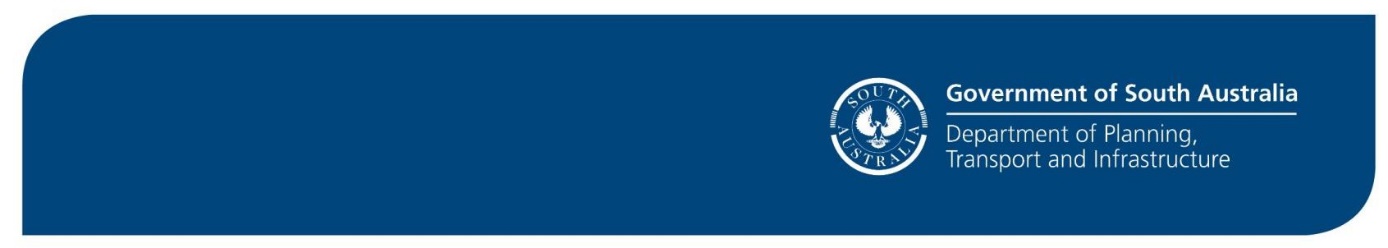 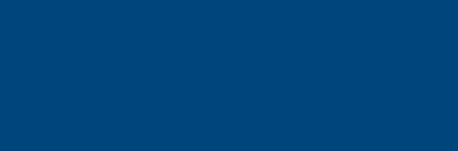 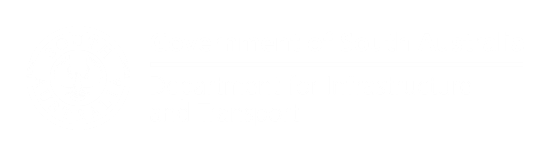 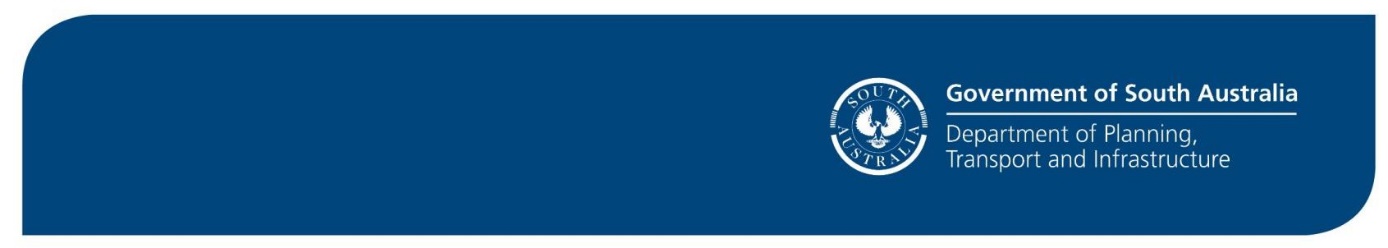 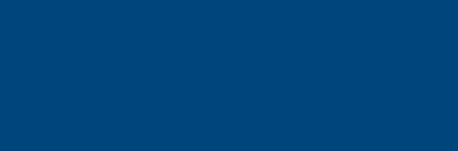 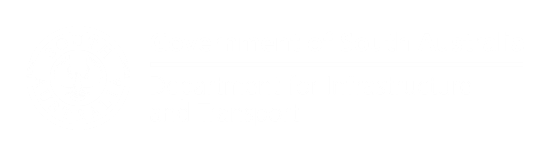 [Contract Name][Contract Number]AS4122-2010Special Conditions of Contract and AnnexureTo be read in conjunction with Australian Standard General Conditions of Contract AS 41222010Template Edition: 11 August 2020CONTENTSPageFORMAL INSTRUMENT OF AGREEMENT	4SPECIAL CONDITIONS OF CONTRACT	71	INTERPRETATION AND CONSTRUCTION OF CONTRACT	72	CONSULTANT TO PERFORM SERVICES	103	CLIENT TO PAY	104	STANDARD OF CARE	105	SCOPE	106	CLIENT'S REPRESENTATIVE AND CONSULTANT'S REPRESENTATIVE	107	INFORMATION	108	DIRECTIONS	119	VARIATIONS	1110	PAYMENT	1211	GST	1312	TIME	1313	LAW AND APPROVALS	1414	CONSULTATION AND MEETINGS	1415	REVIEW AND ACCEPTANCE	1416	ADVERSE EVENT	1417	COOPERATION WITH OTHERS	1418	KEY PERSONNEL	1419	CONFLICT OF INTEREST	1520	SUBCONTRACTING AND ASSIGNMENT	1521	COPYRIGHT AND OTHER INTELLECTUAL PROPERTY RIGHTS	1522	MORAL RIGHTS	1523	CONFIDENTIALITY	1524	SUSPENSION BY THE CLIENT	1625	SUSPENSION BY THE CONSULTANT	1626	TERMINATION WITHOUT CAUSE	1627	TERMINATION DUE TO DEFAULT OF EITHER PARTY	1628	INDEMNITY	1629	LIMITATION OF LIABILITY	1730	INSURANCE	1731	INSOLVENCY	1732	DISPUTE RESOLUTION	1733	SERVICE OF NOTICES	1834	SURVIVAL OF TERMINATION	1835	GOVERNING LAW	1836	STANDARD FORM NATURE OF CONTRACT	1837	CONSULTANT'S CONDUCT	1838	WORK HEALTH AND SAFETY	1939	EVALUATION OF CONSULTANT'S PERFORMANCE	1940	RESPECTFUL BEHAVIOUR	1941	INDUSTRY PARTICIPATION POLICY	2042	FAULTS IN DELIVERABLES	2043	COLLUSIVE ARRANGEMENTS	2144	CONSULTANT WARRANTIES	2145	CONSULTANT'S DESIGN	2246	WORKPLACE GENDER EQUALITY	2647	MONTHLY REPORT	26ANNEXURE	27ATTACHMENT 1 – INDUSTRY PARTICIPATION POLICY PLAN ATTACHMENT 2 – DESIGNER'S CERTIFICATECopyrightThese Special Conditions adapt clauses from the Transport Infrastructure Contract by the State of Queensland (Department of Transport and Main Roads) 2017, which is available from https://www.tmr.qld.gov.au/business-industry/Technical-standards-publications/Transport-Infrastructure-Contract  It is licensed by the South Australian Department for Infrastructure and Transport under a Creative Commons Attribution 3.0 Australia license: http://creativecommons.org/licences/by/3.0/au/   FORMAL INSTRUMENT OF AGREEMENT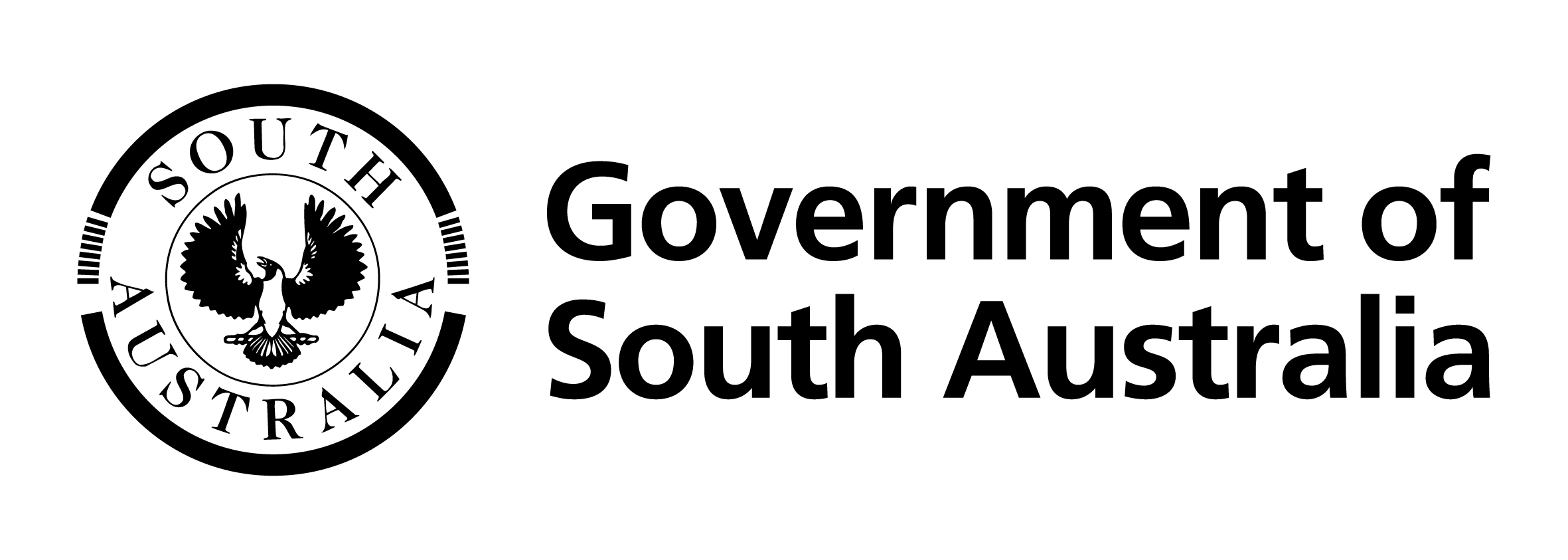 AGREEMENT FOR CONSULTANCY SERVICES[Contract Name][Contract Number]AGREEMENT made the date it is executed by the last partyBETWEEN:AND:IT IS AGREED THAT:The Consultant shall perform the Services and otherwise perform its obligations in accordance with the Contract.The Client shall pay the Consultant in accordance with the Contract.The Contract is comprised of the documents listed in Annexure item 3.In the event of conflict or inconsistency between the provisions of the Australian Standard General Conditions of Contract for Consultants (AS4122-2010) and the Special Conditions, the Special Conditions shall take precedence.  References to the "Annexures" in AS4122-2010 shall be read as Annexures to the Special Conditions as follows:Annexure Part A in AS4122-2010 is the Annexure to these Special Conditions; andAnnexure Part B in AS4122-2010 is these Special Conditions. References to "attached to these Special Conditions" shall be read as a reference to the attachments to the Special Conditions. This Contract constitutes the entire agreement of the parties in respect of the matters dealt with in this Contract and supersedes all prior agreements, understandings, representations or negotiations in respect of the matters dealt with in this Contract.  Any modification to the terms of this Contract must be in writing and signed by each party. The Obligations of the Consultant, if more than one person, under this Contract, are joint and several and each person constituting the Consultant acknowledges and agrees that it will be causally responsible for the acts and omissions (including breach of this Contract) of the other as if those acts or omissions were its own.  A waiver by either party in respect of a breach of a provision of the Contract by the other party is not a waiver in respect of any other breach of that or any other provision of the Contract.  The failure of either party to enforce at any time any of the provisions of the Contract shall not be interpreted as a waiver of that provision. SPECIAL CONDITIONS OF CONTRACTINTERPRETATION AND CONSTRUCTION OF CONTRACTAdd the following definitions to clause 1.1:Delete the following definitions in clause 1.1:1.2 InterpretationAdd the following subclauses after clause 1.2(e):CONSULTANT TO PERFORM SERVICESDelete the sentence under clause 2 and replace it with the following:CLIENT TO PAYNo amendmentSTANDARD OF CARENo amendmentSCOPEAdd the following new subclauses after clause 5.4:CLIENT'S REPRESENTATIVE AND CONSULTANT'S REPRESENTATIVEAdd the following sentence to clause 6.2:INFORMATIONNo amendmentDIRECTIONSNo amendmentVARIATIONSAdd the following subclauses after clause 9.2 as follows:Delete clause 9.3 and replace it with the following:Add the following clauses after clause 9.4:PAYMENTAdd the following subclauses after clause 10.1 as follows:Add a new subclause after clause 10.4 as follows:Add new clauses 10.11 to 10.12 as follows:GSTDelete clause 11 and replace it with the following:TIMEDelete clause 12 and replace it with the following:LAW AND APPROVALSNo amendmentCONSULTATION AND MEETINGSNo amendmentREVIEW AND ACCEPTANCENo amendmentADVERSE EVENTNo amendmentCOOPERATION WITH OTHERSNo amendmentKEY PERSONNELAdd the following paragraphs to clause 18:CONFLICT OF INTERESTNo amendmentSUBCONTRACTING AND ASSIGNMENTNo amendmentCOPYRIGHT AND OTHER INTELLECTUAL PROPERTY RIGHTSAdd a new clause 21.7 as follows:MORAL RIGHTSNo amendmentCONFIDENTIALITYDelete clause 23.1 and replace it as follows:Delete clause 23.3 and replace it as follows:Add a new clause 23.5 as followsSUSPENSION BY THE CLIENTDelete clause 24.4 and replace it with "Not Used." SUSPENSION BY THE CONSULTANTNo amendmentTERMINATION WITHOUT CAUSENo amendmentTERMINATION DUE TO DEFAULT OF EITHER PARTYAdd the following subclauses after 27.2(d):INDEMNITYDelete clauses 28.1 and 28.2 and replace it with the following:LIMITATION OF LIABILITYDelete clause 29 and replace it with the following:INSURANCEDelete the last sentence of clause 30.4 beginning with "The policy must include…"INSOLVENCYNo amendmentDISPUTE RESOLUTIONNo amendmentSERVICE OF NOTICESDelete clause 33 and replace it as follows:SURVIVAL OF TERMINATIONNo amendmentGOVERNING LAWNo amendmentSTANDARD FORM NATURE OF CONTRACTDelete this clause and replace it with "Not Used."CONSULTANT'S CONDUCTAdd the following new clause 37:WORK HEALTH AND SAFETYAdd the following new clause 38:EVALUATION OF CONSULTANT'S PERFORMANCEAdd the following new clause 39:RESPECTFUL BEHAVIOURAdd the following new clause 40:INDUSTRY PARTICIPATION POLICYAdd the following new clause 41:FAULTS IN DELIVERABLESAdd the following new clause 42:COLLUSIVE ARRANGEMENTSAdd the following new clause 43:CONSULTANT WARRANTIESAdd the following new clause 44:CONSULTANT'S DESIGN ADD a new clause "45 CONSULTANT'S DESIGN" as follows:WORKPLACE GENDER EQUALITYAdd a new clause 46 as follows:MONTHLY REPORTAdd a new clause 47 as follows:ANNEXUREThis annexure takes the place of Part A of the Annexure to the General Conditions of Contract for Consultants (AS 41222010).ATTACHMENT 1 - INDUSTRY PARTICIPATION POLICY OR ECONOMIC CONTRIBUTION TEST[Insert applicable IPP]ATTACHMENT 2 - DESIGNER'S CERTIFICATE OR NOT USEDDESIGNER'S CERTIFICATETerms used in this certificate bear the meanings given to them in the Contract between the Client and the Consultant.ATTACHMENT 3 – SCHEDULE OF RATES OR NOT USEDATTACHMENT 4 - SCOPE CLIENT:Address:ABN:The Minister for Infrastructure and Transport a body corporate established pursuant to the Administrative Arrangements Act 1994 (SA) 136 North TerraceAdelaide, South Australia 500092 366 288 135orThe Commissioner of Highways a body corporate established pursuant to the Rail Commissioner Act 2009 (SA) 50 Flinders StreetAdelaide, South Australia 500045 751 448 902orThe Rail Commissioner a body corporate established pursuant to the Highways Act 1926 (SA) 50 Flinders StreetAdelaide, South Australia 500023 251 040 528(the Client)CONSULTANT:[insert]Address:[insert]ACN[insert](the Consultant)SIGNED by a duly authorised officer for and on behalf of THE CLIENT in the presence of:Witness signatureWitness nameDateWitness signatureWitness nameDateAuthorised officer signatureAuthorised officer nameDateSIGNED by THE CONSULTANT in accordance with section 127 of the Corporations Act 2001 (Cth) by two directors or by one director and the company secretary:SIGNED by THE CONSULTANT in accordance with section 127 of the Corporations Act 2001 (Cth) by two directors or by one director and the company secretary:Director signatureDirector nameDateDirector signatureDirector nameDateDirector/Company Secretary signatureDirector/Company Secretary nameDateBCISP Actmeans the Building and Construction Industry Security of Payment Act 2009 (SA);Business Dayhas the meaning set out in the Building and Construction Industry Security of Payment Act 2009 (SA);Commencement Datemeans the date the Contract becomes binding, or the date the Consultant commences the Services, whichever is earlier;Consultant's Industry Participation Planmeans the Consultant's plan included at Attachment 1 to these Special Conditions;Date for Completion means the date stated in Item 13;Deliverablesmeans those Documents and things required under this Contract to be handed over to the Client by the Consultant and includes plans, outputs, drawings, reports, records, sketches, photographs, designs, estimates, specifications, calculations and models, but excludes the Consultant's internal administrative records.Direct Lossmeans any cost or expense that a party reasonably incurs as a direct result of, and flowing naturally from the other party’s breach of contract, act, omission or negligence, including any liquidated damages or any other payment of loss or damages expressly provided for under this Contract;Faultmeans:a defect, error, omission; oran amendment is necessary to the Deliverables because they are inappropriate for their intended use with regard to the assumptions that the Consultant can reasonably be expected to make in accordance with sound engineering principles; FOI Actmeans the Freedom of Information Act 1991 (SA);GST Lawhas the meaning set out in A New Tax System (Goods and Services Tax) Act 1999 (Cth);Industry Participation Reportmeans a completed report prepared by the Consultant in either the standard plan report or tailored plan report, set out at clause 41. Industry Participation Reporting Periodmeans the period of time calculated at clause 41.3;Lump Summeans the method of payment for the Services as set out at clause 10.1A;noticemeans request, consent, approval, direction or other communication  under or for the purposes of the Contract;Obligations of the Consultant means the obligations expressed in this Contract to be performed by the Consultant or reasonably necessary to the performance by the Consultant of this Contract;otherwise at lawmeans in the context of claim, a claim in any legal jurisdiction, including but not limited to a claim under the Contract or for breach of contract, in tort, under statute, for a quantum meruit, for restitution based on unjust enrichment, for rectification or frustration or for any other legal or equitable remedy;Prescribed Heads of Liabilitymeans any liability for:(a)	personal injury including sickness and death; (b)	loss of or damage to tangible property; (c)	infringement of any Intellectual Property Right; (d)	any liability to a third party arising from:	(i) 	a negligent or wrongful act or omission by the Consultant, 		its employees, agents or subcontractors; or 	(ii)	any breach of the Consultant's contractual obligation to the 		Client; (e)	an intentional tort;(f)	a breach of trust;(g)	wilful default;(h)	breach of confidentiality; and(i)	fraud or dishonesty,and none of the Prescribed Heads of Liability limits any of the others.Programmeans a statement in writing showing the dates by which, or the times within which, the various stages of the Services are to be executed or completed;Schedule of Ratesmeans the method of payment for the Services as set out at clause 10.1B;Schedule of Pricesmeans a schedule (other than a Schedule of Rates) which provides an itemised and priced breakdown of any Services; Sitemeans the location of the Works;subcontractormeans any contractor, consultant or supplier (including their personnel), engaged by or on behalf of the Consultant and includes any supplier or hirer of materials, plant or equipment;Tax Invoicehas the meaning set out in A New Tax System (Goods and Services Tax) Act 1999 (Cth);The Indemnified  has the meaning given in clause 28.1, as replaced by these Special Conditions;Upper Limiting Feemeans the method of payment for the Services as set out at clause 10.1C;WGE Actmeans the Workplace Gender Equality Act 2012 (Cth);WHS Actmeans the Work Health and Safety Act 2012 (SA);WHS Lawmeans:the WHS Act;any regulations made at any time under the WHS Act;any provision of the WHS Act or regulations referred to in paragraph (b);any amendment to any of the above or any other legislation in connection with the implementation or as a consequence of the WHS Act, made at any time;WHS Regulationsmeans the Work Health and Safety Regulations 2012 (SA);Worksmeans any construction works which have flowed from any design works that are part of the Services;Business Daymeans calendar day but excludes public holidays as defined by the governing law of this Contract and weekends; Deliverablesmeans those Documents and things required under this Contract to be handed over to the Client by the Consultant.	(f)	references to any party to the Contract includes references to successors or 			permitted assignees; 	(g)	the words 'such as,' 'particularly,' ‘including’ and ‘includes’, and any variants of those 		words are not used as nor are intended to be works of limitation and will be read as 		if followed by the words “without limitation”; 	(h)	unless stated otherwise, a reference to a document that is not a Contract Document 		(such as an Australian Standard) in this Contract is a reference to the edition of that 		document current at the date 14 days prior to the Consultant's submission of tender 		for the Contract; and	(i)	prices, sums of money and payments under the Contract shall be in Australian 			currency.2.1	The Consultant must perform the Services in accordance with this Contract.2.2	The Consultant shall take reasonable actions to ensure that: it has the necessary skills, and experience to complete the Services in accordance with 	the Contract;its employees, subcontractors and agents have the necessary skills and experience to 	perform those Obligations of the Consultant which are allotted to them by the 	Consultant, and in accordance with the standard of care in clause 4 to ensure that the subject matter of 	the Services or Deliverables shall be free from defects and errors and appropriate for 	the intended use with regard to the assumptions that the Consultant can be reasonably 	expected to make in accordance with sound engineering principles. 5.5	Unless specified otherwise, the Consultant is entitled to retain the original Deliverables.5.6	Deliverables must be provided to the Client in hard copy and in electronic files. The 	electronic files must be in an editable format which is acceptable to the Client, and also in Portable Document Format (.pdf). 5.7	The Consultant agrees and acknowledges that the Client, in its absolute discretion, may 	provide the Deliverables to third parties.5.8	The Consultant shall at all reasonable times give to the Client, or to any other persons 	authorised in writing by the Client, access to premises occupied by the Consultant where the 	Services are being undertaken and shall permit those persons to inspect the performance of 	the Services and anything brought into existence in association with this Contract.The Consultant's representative must have the authority to make binding decisions on behalf of the Consultant and at a minimum, must be contactable by the Client at any time during normal business hours.9.2A	If the Consultant:becomes aware of a potential Variation; or considers that additional services are required and  that these additional services are not within the Scope, the Consultant must forthwith and before performing any additional services to which the potential Variation relates, give written notice thereof to the Client. The notice must include a description of the additional services and an estimate of the value of the Variation. The Consultant must not proceed with the varied Services unless the Client's written approval has been provided.  If requested by the Client, the Consultant must provide a proposed Lump Sum or Upper Limiting Fee for the varied Services.9.2B	The Consultant agrees and acknowledges that:the Client is not liable to make payment to the Consultant for any of the additional services referred to in clause 9.2 if the Consultant has not given written notice to the Client prior to providing the additional services; and compliance with the requirements of clause 9.2A is a condition precedent for payment for the provision of any additional services which are not within the Scope.9.3	The Fee must be adjusted for each Variation.  Unless the amount of the adjustment is 	agreed, the adjustment must be calculated using the following order of precedence:if the Contract prescribes specific rates or prices to be applied in determining the value of Variations, those rates or prices shall be used;if clause (a) does not apply, then if a Schedule of Rates is identified at Item 8 and is applicable, the valuation will be made by using the Schedule of Rates, or where no rate is directly applicable, a rate calculated by inference, proportion or interpolation; andto the extent that neither clause (a) nor (b) apply, then the valuation will be made using reasonable rates or prices.9.3A	In determining the deduction to be made for work which is taken out of the Contract the 	deduction shall include an additional allowance for the Consultant's administration calculated 	as 5% of the value of the Variation.  Client Initiated Variation9.6	The Consultant shall advise the Client of the effect which the Consultant anticipates that a 	proposed Variation will have on the Program and the Date for Completion, and provide an 	estimate of the cost (including delay costs, if any) of the proposed Variation. 9.7	If the Consultant considers that the proposed Variation cannot be reasonably implemented, 	the Consultant shall advise the Client of the reasons for its conclusion as soon as 	reasonably possible. 9.8	Where the Consultant advises that the proposed Variation can be reasonably implemented, 	the parties shall meet and attempt to agree on the price and timing for the proposed 	Variation. 9.9	Where the Client and the Consultant agree on a proposed Variation, the Client may 	direct the Consultant by delivery of a written Variation order, to carry out the Variation for the 	agreed price and according to the agreed timing. 9.10	Where:the Client and the Consultant cannot agree upon the price and/or timing for a proposed Variation, or the Consultant considers that the proposed Variation within a certain time (acting reasonably) cannot be reasonably implemented, the Client may direct the Consultant by delivery of a written Variation order, to carry out the Variation, which shall be valued under clause 9.3.10.1A	For Services for which the Client has accepted a Lump Sum:the Client will pay the Lump Sum, adjusted by any additions or deletions made pursuant to this Contract;payment will not exceed the Lump Sum unless the Client has directed a Variation;the Lump Sum is deemed to be full payment for the provision of all supplies, tasks, services, activities, incidentals, overheads, fees and disbursements relating to the Lump Sum part of the Contract, regardless of whether or not these are mentioned in any Schedule of Prices.  If a Schedule of Prices has been provided, it will only be used for the purpose of assisting in the determination of progress payments.  Unless specified otherwise, progress payments will be made as a portion of the Lump Sum commensurate with the amount of Services provided as of the date of invoice.10.1B	For Services for which the Client has accepted a Schedule of Rates:the Client will pay the sum ascertained by multiplying the measured quantity of each item of service actually carried out under this Contract by the rate accepted by the Client for the item of service, adjusted by any additions or deletions made pursuant to this Contract; andexcept where a disbursement has been specifically included in the schedules, the rates are deemed to allow for all supplies, tasks, services, activities, incidentals, overheads, fees and disbursements relating to the item of service listed in the schedule.  No separate payment will be made for any work or expense required for the item of service listed in the schedule but not specifically mentioned in the description of the item of service. A change in the measured quantity provided does not entitle the Consultant to amend the applicable rate.10.1C	For work for which the Client has accepted an Upper Limiting Fee, the Client will pay an 	amount ascertained on the same basis as a Schedule of Rates, up to the amount of the 	Upper Limiting Fee.  Payment will not exceed the Upper Limiting Fee unless the Client has 	directed a Variation that requires additional payment.10.4A	Without limiting the effect of subclause 10.4 herein, the payment claim must contain:full details of any approved Variations which have been completed or partially completed; the estimated cost to complete the Services, including approved Variations and any anticipated future Variations that the Consultant is aware of; andif requested by the Client, an earned value report in accordance with AS 4817-2006 'Project Performance Measurement Using Earned Value'.10.11	If the BCISP Act applies to the payment claim, the Client's address for the service of notices 	is the address of the Client's representative or such other address advised by the 	Client's representative.10.12	Unless set out in the Contract or otherwise agreed in writing, the Consultant shall be 	responsible for all travelling expenses, costs of consumables and office expenses incurred in 	providing the Services. 11. GOODS AND SERVICES TAX11.1	Payment from the Client to the Consultant will include the GST payable.11.2	Any invoice for payment under this Contract shall be a Tax Invoice in accordance with the 	GST Law.  The Client is not obliged to make any payment under this Contract unless the 	Consultant has provided a Tax Invoice in respect of that payment.12. TIME12.1	The Consultant shall commence the Services promptly upon execution of this Contract and 	shall proceed with due expedition and without delay, and complete the Services by the Date 	for Completion. Programs12.2	The Client may direct the Consultant to furnish to the Client a Program within the time and in 	the form directed by the Client.  The Consultant shall not, without reasonable cause, depart 	from:a Program included in the Contract; ora Program furnished to the Client.12.3	The Consultant may voluntarily furnish a Program to the Client at any time.  A Program shall 	not affect the rights or obligations in this clause 12, including the obligation not to depart from 	an earlier Program. 12.4	A Program does not form part of the Contract and shall only be used for the purpose of 	enabling the Client to monitor the progress of the Consultant in the provision of the Services. Delay 12.5	Within 10 Business Days of it becoming evident to the Consultant that anything, including an 	act or omission of the Client, Client's employees, consultants, subcontractors or agents may 	delay the Consultant, the Consultant shall notify the Client in writing with details of the 	possible delay and the cause. The notice shall be endorsed 'Consultant's Notice of 	Possible Delay Under Clause 12.5'.12.6	When it becomes evident to the Client that anything which the Client is obliged to do or 	provide under the Contract may be delayed, the Client shall give notice to the Consultant in 	writing of the extent of the likely delay.12.7	If the Consultant is, or will be delayed in, reaching the Date for Completion by a cause 	identified in clause 12.5 or Item 13 and within 20 Business Days after the commencement of 	that cause the Consultant gives the Client a written claim for an extension of time to the Date 	for Completion endorsed 'Consultant's Extension of Time Claim Under Clause 12.7' and 	setting out the facts on which the claim is based, the Consultant shall be entitled to an 	extension of time to the Date for Completion. 12.8	With any claim for an extension of time to the Date for Completion, or as soon as practicable 	thereafter, the Consultant shall give the Client written notice of the number of days extension 	claimed. 12.9	If the Consultant is entitled to an extension to the Date for Completion, the Client shall within 	10 Business Days  after receipt of the notice of the number of days extension claimed, grant 	a reasonable extension of time.  If within the 10 Business Days the Client does not grant the 	full extension of time claimed, the Client shall, before the expiration of the 10 Business Days, 	give the Consultant notice in writing of the reason.  12.10	Where an extension of time is granted following notice under clause 12.7, and the delay is 	caused solely by the Client, the Consultant may apply for a Variation under clause 9 of the 	Contract as if the extension of time was a Direction by the Client.  12.11	Notwithstanding that the Consultant is not entitled to or not claimed an extension of time the 	Client may at any time and form time to time by notice in writing to the Consultant extend the 	Date for Completion for any reason. The Consultant warrants that the key personnel (including any subcontractor’s key personnel) nominated in the Consultant's tender will perform the Services, unless they are on leave or have resigned from the Consultant's or subcontractor’s employment.  The skills and experience of the alternative personnel must not be less than the personnel that they are replacing.The Consultant acknowledges and agrees that:there is no contract of any nature in existence pursuant to this Contract between the Client and any person employed or engaged by the Consultant for the purposes of this Contract;the Consultant is liable for all remuneration, claims and other entitlements payable to the Consultant's personnel; andthe Consultant is responsible for complying with the requirements with the Income Tax Assessment Act 1936 (Cth) pursuant to this Contract to the extent that the Client is not thereby required to make PAYE deductions from any amount payable for the Services.The Consultant indemnifies the Client and must keep the Client indemnified against any claims by any person who is employed by or is an agent of the Consultant that it may be held or asserted that a relationship of employer and employee has been created under this Contract.If the Client forms the reasonable opinion that any of the Consultant's personnel do not have the capacity to adequately undertake the tasks to be performed pursuant to this Contract or do not maintain the standard of work required by this Contract or are responsible for any disruption of work being undertaken as part of this Contract, the Client may notify the Consultant accordingly, and thereupon such Consultant's personnel must be withdrawn from undertaking further work involved in the Services.21.7	The Consultant releases and indemnifies the Client from and against all actions which may 	be brought or made against the Client by any person, including the Client,  arising from any 	infringement or alleged infringement of any Intellectual Property Rights or moral rights in 	respect of the Deliverables. 23.1	Subject to clause 23.2, the Consultant must treat as confidential:all Documents generated by this Contract; andall other information which of its nature is confidential or which the Consultant ought reasonably to know is confidential.	The Client is not obliged to treat the Deliverables as confidential, but will treat other 	Documents as confidential.23.3	The Consultant must not publish or enable others to publish any information connected with 	the Services or this Contract without the consent of the Client which, which may be withheld 	at the Client's sole and unfettered discretion.23.5	The Consultant agrees to disclosure of this Contract in accordance with Department of 	Premier and Cabinet Circular 27 (PCO27) 'Disclosure of Government Contracts', available  	from: http://www.premcab.sa.gov.au/dpc/publications_circulars.html. The Consultant's 	attention is drawn to the FOI Act. No exemption from the provisions of the FOI Act applies to this Contract.the Consultant fails to observe or perform a material Obligation of the Consultant or the work performed by the Consultant is otherwise unsatisfactory to the Client (in the Client's reasonable opinion);the Consultant fails to comply with a Direction of the Client given in accordance with the provisions of the Contract; the Consultant assigns any of its benefits or purports to assign, sub-let or otherwise divest itself of any of the Obligations of the Consultant without the written consent of the Client; the Consultant abandons or refuses to proceed with the supply of Services whether or not it has commenced work; or,the Consultant is not able to reasonably satisfy the Client that the Consultant will be able to complete the Services by the Date for Completion or reach previously agreed significant milestones.28.1	The Consultant releases and indemnifies the Client and the Client's employees and agents 	("The Indemnified") from and against all actions whatsoever which may be brought or made 	against The Indemnified by any person, including the Consultant, arising, directly or indirectly 	from: any breach of a duty owed in a professional capacity in connection with the performance of the Services by the Consultant or its subcontractors, or any person for whose conduct the Consultant is liable;any other negligent professional act, error or omission on the part of the Consultant, or any person for whose conduct the Consultant is liable, arising out of the performance (or attempted or purported performance or non-performance) of the Services by the Consultant;any contravention of any Legislative Requirements or any unlawful or negligent act or omission by the Consultant, its agents or its subcontractors, or any person for whose conduct the Consultant is liable; any unlawful or negligent act or omission of the visitors, invitees or licensees of the Consultant; any death, personal injury, loss or damage suffered by the Client or the Consultant (or any of its subcontractors, employees, agents, visitors, invitees or licensees) or any other person, arising from an unlawful or negligent act or omission of the Consultant in the course of the performance (or attempted or purported performance) of the Contract; any loss of or damage to tangible property caused or contributed by the unlawful or negligent act or omission of the Consultant, its agents or its subcontractors or any person for whose conduct the Consultant is liable; orany breach of this Contract by the Consultant. 28.2	The indemnity in this clause 28 shall not apply to: exclude any other right of the Client's to be indemnified by the Consultant, orclaims in respect of the Client's right to have the Services carried out. 29. LIMITATION OF LIABILITY29.1 LimitationExcept for any liability in respect of the Prescribed Heads of Liability (which remain unlimited), the Client and the Consultant agree to limit the liability of either party to the other party in respect of Direct Loss to the amount equal to the greater of the Fee or the amount of the relevant insurance that the Consultant is required to maintain under this Contract regardless of what the Client is indemnified for or actually recovers.  The liability of a party for loss or damage sustained by the other party will be reduced to the extent that such loss or damage has been caused by the other party’s breach of contract, act, omission or negligence.29.2 Exclusion of LiabilityA party will not be liable to the other party for:loss of business opportunity;loss of goodwill;loss of profit;loss of contracts;loss arising from business interruption;loss of or corruption of data;loss of anticipated savings;loss of revenue;the cost of capital or other financing costs; orloss of production,which loss or cost arises due to the party's breach of this Contract, act, omission or negligence.29.3 Priority of Clause 29In resolving inconsistencies in the Contract, the provisions of this clause 29 shall take priority.33 SERVICE OF NOTICES33.1	A notice, shall be in writing, in English and addressed to the receiving party, and either: sent by registered post to or left at the address specified in Item 29;handed to the other party's representatives identified in clause 6 and Item 6 or Item 7; sent by email to the email address specified in Item 29, or sent via a proprietary document management system which the parties have agreed in writing may be used for the purpose of giving a notice under the Contract. 33.2	A notice is deemed to have been received: if sent by registered post, on the third Business Day (or the 10th Business Day if posted to or from a place outside Australia) after posting; if delivered personally, upon delivery if sent by email: on a Business Day, on dispatch of the transmission, or on a day other than a Business Day, on the next Business Day, 		unless the sender's server indicates a malfunction or error in transmission or the 			recipient immediately notifies the sender of an incomplete transmission, or if sent via any proprietary document management system which the parties have agreed may be used for the purpose of giving a notice under the Contract, upon notification from that system to the recipient of the notice having been delivered on the proprietary document management system. 33.3	A party may specify another address or email address for the purposes of this clause 33, by 	notice to the other party.33.4	Any notice served after 5pm on any Business Day or on a day which is not a Business Day is 	deemed to be served on the next Business Day. 33.5	Service of payment claims under the BCISP Act by the Consultant on the Client shall be 	made by forwarding or serving such claims to the Client's representative identified at Item 6.37. CONSULTANT'S CONDUCT37.1	The Consultant warrants, represents and undertakes to the Client that it will conduct itself in a manner that does not invite, directly or indirectly, the Client's officers, employees or agents or any public sector employee (as defined in the Public Sector Act 2009 (SA)) to behave unethically, to prefer private interests over the Client's interests or to otherwise contravene the Code of Ethics for the South Australian Public Sector.37.2	The Client is a public authority for the purposes of the Independent Commissioner Against 	Corruption Act 2012 (SA) (“ICAC Act”). For the term of the Contract the Consultant is 	considered a public officer under the ICAC Act and must comply with the ICAC Act and the 	directions and guidelines published by the Independent Commissioner Against Corruption.38. WORK HEALTH AND SAFETY38.1	The Client is committed to the provision of a healthy and safe working environment and 	expects the Consultant to demonstrate the same level of commitment to work health and 	safety. The Consultant must comply with the WHS Law.38.2	If requested by the Client, the Consultant must:provide evidence satisfactory to the Client of its capacity to comply with the WHS Act;provide evidence that its personnel, agents and subcontractors have received appropriate training in and are aware of their legal obligation and responsibilities in relation to work health and safety; andprovide the Consultant’s registration number with the Return to Work Corporation.38.3	If all or part of the work under this Contract is to be provided on the premises of the Client	 	and under the direction of the Client, the Consultant must comply with the Client's work 	health and safety policies, directions, procedures and instructions applicable to and in effect 	at the premises.  38.4	If the Consultant becomes aware of any potentially hazardous situation on the premises of 	the Client, the Consultant must immediately bring it to the Client's attention for a Direction 	regarding the matter.39. EVALUATION OF CONSULTANT'S PERFORMANCEThe Client may undertake an ongoing evaluation of the Consultant's performance in providing the Services and compliance with the requirements of this Contract.  A copy of any such evaluation will be forwarded to the Consultant.  If the Consultant disagrees with the evaluation, it may forward a request to the Client for a review, along with reasons why it should be reviewed.  The Client's decision will then be final. The evaluation may be taken into account in the assessment of future tenders with the Client or other government agencies.40. RESPECTFUL BEHAVIOURThe Consultant acknowledges the Client's zero tolerance towards men’s violence against women in the workplace and the broader community. The Consultant agrees that, in performing the Works, the Consultant's personnel will at all times:act in a manner that is non-threatening, courteous, and respectful; andcomply with any instructions, policies, procedures or guidelines issued by the Client regarding acceptable workplace behaviour.If the Client believes that the Consultant's personnel are failing to comply with the behavioural standards specified in this clause, then the Client may in its absolute discretion:prohibit access by the relevant Consultant's personnel to the Client's premises;  anddirect the Consultant to withdraw  the relevant Consultant's personnel from providing the Services.41. INDUSTRY PARTICIPATION POLICYThis clause 41 only applies if stated in Annexure Item 32. Agencies and private parties contracting to the Government of South Australia are required to comply with the South Australian Industry Participation Policy (SAIPP) and the supporting procedural and reporting requirements.The Consultant must implement the Consultant’s Standard or Tailored Industry Participation Plan (“SIPP” or “TIPP”) approved by the Industry Advocate (“IA”) in Attachment 1 to these Special Conditions.The Consultant must provide an Industry Participation Report (“IPP Report”) in respect of each Industry Participation Reporting Period to the Client within two weeks of the end of each period, in the form set out at https://industryadvocate.sa.gov.au/wp-content/uploads/2020/02/Industry-Participation-Report-Template.xlsxAn Industry Participation Reporting Period is:the period between the Commencement Date and the date six (6) months after the Commencement Date;each subsequent six (6) month period during the term of the Contract; if the Contract ends on a date other than an anniversary of the Commencement Date, the period from the conclusion of the preceding Industry Participation Reporting Period until the date of termination or expiry of the Contract; for short-term projects of strategic importance to the State, the period notified by IA to the Consultant in writing; andwhere the term of the is for a period less than six (6) months, the entire term.The Consultant must attend any meeting scheduled by the IA during the term of the Contract to review how the SIPP or TIPP is being implemented and advanced, and for this purpose, the Consultant must provide all information reasonably requested by the IA. The IA must give the Consultant not less than ten (10) Business Days’ notice of any such meeting.The IA may, by written notice require that the Consultant within a reasonable time specified in the notice, provide information or documents to enable the IA to assess the Consultant’s compliance with this clause 41.If the IA reasonably believes that the Consultant is not complying with the requirements of this clause 41, the IA may by notice in writing direct that the supply comply with those requirements.Upon receipt of the notice, if the Consultant is of the opinion that its noncompliance is reasonable and justified, the Consultant may provide a response to the IA outlining that opinion and the reasons for it.   The Consultant’s failure to comply, in whole or in part, with the commitments contained within the SIPP or TIPP will be a factor taken into account in the award of future contracts for the Government of South Australia.In this clause, “Industry Advocate” or “IA” means the person from time to time appointed by the Governor to the position of Industry Advocate under s.5 of the Industry Advocate Act 2017.42. FAULTS IN DELIVERABLES42.1	If it is necessary to subsequently amend the Deliverables due to a Fault, then the Consultant 	shall rectify the relevant Deliverables and shall be responsible for that part of the cost, 	including Client's costs, of rectifying the Deliverables which may reasonably be attributed to 	the Consultant, its employees, subcontractors or agents. 42.2	As soon as possible after discovery of the Fault, where there do not appear to be any 	construction rectification cost implications, the party that identified the Fault will notify the 	other party of the Fault. 42.3	Where Works results from the Deliverables, and a Fault is subsequently discovered after 	construction, the following will apply: as soon as possible after discovery of the Fault, the party that identified the Fault will notify the other party;following notification in (a) above, except in cases of urgency, the Client shall provide the Consultant an opportunity to respond to the existence of the Fault and, where agreement is reached, the Consultant shall prepare or be involved in the preparation of details of the rectification work to be performed, so that the Consultant has the opportunity to minimise the costs and delays resulting from rectification works. Such response by the Consultant shall be within 3 Business Days of receipt of the notice in (a) above;where agreement is not reached within 5 Business Days of the notice in (a) above or where urgency precludes the opportunity for Consultant response, the Client shall carry out the rectification work and the costs shall become a debt due and owing to the Client by the Consultant; and to the degree to which the Consultant, its employees and agents were responsible for the Fault, the Consultant will be responsible for the reasonable cost of rectification works including costs of delays associated with the rectification works. 43. COLLUSIVE ARRANGEMENTSThe Consultant warrants and represents to the Client that: it had no knowledge of any offered or tendered fee or price of any other tenderer or offerer for the Services at the time of the tender or offer; except as disclosed in its tender or offer, it has not entered into any contract, arrangement or understanding to pay or allow to be paid any money directly or indirectly to a trade or industry association (above the published standard membership fee) or to or on behalf of any other tenderer or offerer in relation to its tender or offer for this Contract, nor paid or allowed to be paid any money on that account; except by prior agreement with the Client, it has not paid or allowed to be paid or entered into any contract, arrangement or understanding to pay or allow to be paid any money directly or indirectly to or on behalf of any other tenderer or offerer nor received any money or allowance from or on behalf of any other tenderer in relation to its tender or this Contract, nor will it pay or allow or receive any such money, and if, without the Client's prior agreement, it receives or has received any money or allowance from any other offerer or tenderer in relation to its tender, the other tenderer's tender or this Contract, then without prejudice to any other right or remedy of the Client, such money or allowance shall be deemed to be held by the Consultant on trust for the Client and shall be paid to the Client immediately. 44.1	The Consultant warrants that it has and it shall be deemed to have: examined carefully and to have acquired actual knowledge of the contents of the Contract Documents, the Client's requirements, the tender documents and any other information made available in writing by the Client or any other person on the Client's behalf to the Consultant for the purpose of preparing and submitting the Consultant's tender; examined all information relevant to the risks, contingencies and other circumstances which could affect the Consultant's tender and which was obtainable by the making of detailed enquiries; informed itself of the nature of the work and materials necessary for the execution of the Services; satisfied itself as to the correctness and sufficiency of the Fee and that the Fee covers the cost of complying with all its obligations under the Contract and of all matters and things necessary for the due and proper performance and completion of the Services; informed itself of all requirements of any government authorities in relation to the Services generally;obtained all appropriate professional and technical advice on all matters and circumstances with respect to the matters referred to in this cluse prior to submitting its tender for the Services, and entered into this Contract based on its own investigations, interpretations, deductions, information and determinations and the Consultant acknowledges that it is aware that the Client has entered into the Contract relying upon this acknowledgment and warranty. 44.2	Failure by the Consultant to do all or any of the things it is deemed to have done under this 	clause will not relieve the Consultant of any of its obligations or liabilities under the Contract, 	including its obligation to perform and complete the Services in accordance with the Contract. 45 CONSULTANT'S  DESIGNThis clause 45 shall only apply if stated to apply at Item 31.The parties agree that the Client may act in its absolute discretion when exercising any of its rights under clause 45.45.1 DefinitionsUnless the context requires otherwise, in this clause 45 and any other part of the Contract relating to work to be designed by the Consultant: 'Consultant's Construction Drawings' means the drawings prepared by, or on behalf of, the Consultant which are necessary for the construction and/or installation of the Works. 'Consultant's Construction Specifications' means the specifications prepared by, or on behalf of, the Consultant which are necessary for the construction and/or installation of the Works. 'Consultant's Design' means the design for the Works which has been accepted pursuant to clause 45.7(d) or is deemed to have been accepted pursuant to clause 45.9 and includes: the Deliverables;the Consultant's Construction Drawings, the Consultant's Construction 	Specifications and all other drawings, specifications, manuals, designs 	(including systems designs) and other information, calculations, samples, 	models, patterns and the like, and any new software and any customised, modified or extended parts of any 	existing software (including associated data and documentation) required for 	the construction and/or installation of the Works or which the Contract 	requires the Consultant to create or cause to be created or to provide (in all 	forms, including electronic) and which has become the Consultant's Design 	in accordance with clause 45.10. 'Designer's Certificate' means a certificate in the form of Attachment 2 to these Special Conditions. 'Client's Requirements' means any written summary or outline of the Client's requirements for the Services, Deliverables and Works provided by the Client. 45.2 Consultant's warrantiesThe Consultant warrants that: it shall at all times be suitably qualified and experienced, and shall exercise due skill, care and diligence in the execution and completion of the design of the Works; the design of the Works will be carried out and completed in accordance with the requirements of the Contract, and that:such design will satisfy the Client's Requirements and be fit and adequate 	for the purposes stated in, or that can be reasonably implied from the 	Contract, and suitable and adequate for the Site; and construction in accordance with such design will comply with the standards 	and other requirements specified by this Contract, andthe Works will, if constructed in accordance with the Consultant's Design: satisfy the Client's Requirements and be fit and adequate for the purposes 	stated in, or that can be reasonably implied from, the Contract and be 	suitable and adequate for the Site; and comply with all the requirements of the Contract, including all Legislative 	Requirements and the requirements of all government authorities.  45.3 Consultant's liabilities, obligations and warranties unaffected The warranties in clause 45.2 shall remain unaffected, notwithstanding: any design work in respect of the Works may have been carried out by, or on behalf of, the Client; any comment upon, response to, review or acceptance of, giving or withholding of permission to use, approval to proceed with, Direction or query in relation to or request to vary any Consultant's Construction Drawing or Consultant's Construction Specification or any part of the quality assurance system (in so far as it relates to the Works), by the Client, or any agent, employee or consultant of the Client; any acceptance of a drawing or specification pursuant to clause 45.7(d) or deemed acceptance pursuant to clause 45.9; any variation directed or approved by the Client in accordance with clause 9, or the provision of any warranty. 45.4 The Design The Consultant shall ensure the Consultant's Design is carried out and completed in accordance with the Contract and that the Consultant's Design, the Consultant's Construction Drawings and the Consultant's Construction Specifications: are in accordance with the Client's Requirements; are consistent with the Consultant's tender for the Services (except to the extent that the Consultant's tender is inconsistent with the Client's Requirements or the Contract Documents or provides for standards of finish, workmanship or materials of a lesser standard than that required by the Client's Requirements or the Contract Documents, in which case the Consultant's Design shall be in accordance with the Client's Requirements and the Contract Documents), and are sufficient to enable the Client to construct and complete the Works. 45.5 Submission of Consultant's Construction Drawings, Specifications and certificate The Consultant shall, in accordance with the Program, submit to the Client: five copies of the Consultant's Drawings and Consultant's Specifications for the Works or as otherwise directed by the Client, andwith the copies of the Consultant's Drawings and Consultant's Specifications for the Works submitted under clause 45.5(a), five copies of a Designer's Certificate (signed by a principal of the Consultant). 45.6 No obligations to review or check Drawings and Specifications The Client is not required to review or check any Consultant's Drawings or Consultant's Specifications submitted by the Consultant under clause 45 or any reasons or supporting information submitted by the Consultant under clause 45: for errors, omissions or compliance with the Contract (including the Client's Requirements), or for any other purpose whatsoever. The Consultant acknowledges that in considering and responding to any Consultant's Drawings or Consultant's Specifications submitted by the Consultant (if any such consideration occurs or response is given), the Client will be relying upon: the advice, skill and judgment of the Consultant;the Designer's Certificate provided under clause 45.5  any reasons and supporting information given by the Consultant under clause 45, and the warranties given by the Consultant under the Contract. No review of, comments upon, rejection of, or failure to review or comment upon or reject, any Consultant's Drawings or Consultant's Specifications submitted by the Consultant or any other direction by the Client about such Consultant's  Drawings or Consultant's Specifications forming part of the Consultant's Design will: relieve the Consultant from, or alter or affect, the Consultant's liabilities or responsibilities whether under the Contract or otherwise according to law, or prejudice the Client's rights against the Consultant whether under the Contract or otherwise according to law. 45.7 Giving and withholding permission to use Within 10 Business Days after the submission by the Consultant to the Client of: Consultant's Drawings and Consultant's Specifications and the accompanying Designer's Certificate in accordance with clause 45.5;resubmitted Consultant's Drawings and Consultant's Specifications and the accompanying Designer's Certificate in accordance with clause 45.8(a), or reasons and supporting information in accordance with clause 45.8(b) concerning Consultant's Drawings and Consultant's Specifications for which the Client has previously withheld permission to use; as the case may be, the Client may either: give the Consultant notice in writing that it accepts use of the relevant Consultant's Drawings and Consultant's Specifications by the Consultant for the construction of the Works, or advise the Consultant in writing that it does not accept such Consultant's Drawings or Consultant's Specifications and give the Consultant brief reasons for withholding permission. 45.8 Where permission to use is withheld If the Client advises the Consultant under clause 45.7(e) that it does not accept the Consultant's Drawings or Consultant's Specification, the Consultant shall either: amend the Consultant's Drawing or Consultant's Specification and resubmit it to the Client together with an accompanying Designer's Certificate in accordance with clause 45.5, or submit written reasons and supporting information to the Client stating why use of the Consultant's Drawing or Consultant's Specification should be accepted. 45.9 Deemed permission to use If within 10 Business Days after submission by the Consultant to the Client of: a Consultant's Drawing or Consultant's Specification and the accompanying Designer's Certificate in accordance with clause 45.5;a resubmitted Consultant's Drawing or Consultant's Specification and the accompanying Designer's Certificate in accordance with clause 45.7(a); or reasons and supporting information in accordance with clause 45.7(b) concerning a Consultant's Drawing or Consultant's Specification for which the Client has previously withheld permission to use, as the case may be, the Client has not responded to the Consultant as provided in clause 45.7(d) or 45.7(e), then upon the expiration of the relevant 10 Business Day period, the Client shall be deemed to have accepted the use of the relevant Consultant's Drawing or Consultant's Specification by the for the construction of the Works to the extent that the document complies with the requirements of the Contract.45.10 Documents become part of the Consultant's Design A Consultant's Drawing or Consultant's Specification submitted under clause 45.5 or resubmitted in accordance with clause 45.8(a) shall become part of the Consultant's Design: when the Client has accepted that Consultant's Drawing or Consultant's Specification may be used by the for the construction of the Works pursuant to clause 45.7(d), or where such acceptance is deemed to have occurred pursuant to clause 45.9. 45.11 Documentation program The Consultant shall, as part of any Program which it is obliged to provide pursuant to clause 12, submit a documentation program to the Client setting out the order in which and times by which Consultant's Drawings and Consultant's Specifications for the construction of the Works are to be completed and submitted to the Client. The Consultant shall ensure that the documentation program provides for, and makes due allowance for, those Consultant's Drawings and Consultant's Specifications to be prepared and supplied to the Client within the time required by and at a rate consistent with the maintenance of progress of the Works as advised by the Client. 45.12 Certification of the Works The Consultant shall, if required under Item 33 or requested by the Client, hand over the following to the Client: three sets of “for construction” Consultant's Construction Drawings and Consultant's Construction Specifications in a form and containing such details as may be required by the Client, and a Designer's Certificate certifying that the as-constructed Consultant's Construction Drawings and Consultant's Construction Specifications comply with the requirements of the Contract and the Consultant's Design. 45.13 Ambiguities and discrepancies in the Consultant's Design Clause 5.2 shall apply to Deliverables only where the ambiguity or discrepancy is in the Client Information. Where the ambiguity or discrepancy is: in the Consultant's Design or any drawing or specification produced by the Consultant in respect of the Works (including in or between any of the Consultant's Construction Drawings or the Consultant's Construction Specifications), or between the Consultant's Design or any drawing or specification produced by the Consultant in respect of the Services (including any Consultant's Construction Drawings or the Consultant's Construction Specifications) and the Client's Requirements,such ambiguity or discrepancy shall be at the Consultant's risk and the Direction under clause 5.3 shall not entitle the Consultant to any extra payment or an extension of time.46  Workplace Gender EqualityThis clause applies if the Consultant is a relevant employer within the meaning of the WGE Act.The Consultant must comply with its obligations under the WGE Act and remain compliant until the expiry or termination of the Contract.The Consultant must take reasonable steps to ensure that any subcontractors comply with the WGE Act if that subcontractor is a relevant employer within the meaning of the WGE Act.47  MONTHLY REPORTThis clause only applies if stated at Item 34.On or before the end of each calendar month the Consultant shall give the Client a written report on the progress of the Services in the form and containing the detail required by the Client, which includes but is not limited to a summary of:the activities carried out during that month;the overall progress of the Services in accordance with the Program; andany issues relating to the Fee, including any variations to the Services which may increase or have increased the Fee.Item1Client
(clause 1.1)The Minister for Infrastructure and TransportABN 92 366 288 135The Commissioner of HighwaysABN 45 751 448 902The Rail CommissionerABN 23 251 040 528The Minister for Infrastructure and TransportABN 92 366 288 135The Commissioner of HighwaysABN 45 751 448 902The Rail CommissionerABN 23 251 040 5282Consultant
(clause 1.1)ACN 	 ABN 	ACN 	 ABN 	3The Contract Documents are:
(Clause 1.1)1. These Special Conditions of Contract for Consultants to AS4122-2010, including their annexure and attachments1. These Special Conditions of Contract for Consultants to AS4122-2010, including their annexure and attachments2. The General Conditions of Contract for Consultants (as amended) AS4122-20102. The General Conditions of Contract for Consultants (as amended) AS4122-20103. The Scope3. The Scope4The Scope is described in the following Documents, set out at Attachment 4:
……………………………………………………………………………….
……………………………………………………………………………….(Clause 1.1)……………………………………………………………………………….……………………………………………………………………………….5The purpose(s) for which the Services will be suitable is/are:
(Clause 5.1)

……………………………………………………………………………….

……………………………………………………………………………….……………………………………………………………………………….……………………………………………………………………………….……………………………………………………………………………….……………………………………………………………………………….6The Client's Representative
(Clause 6.1)Phone	Phone	Email 	Email 	7The Consultant's Representative
(Clause 6.2)Phone	Phone	Email 	Email 	8Basis for paymentLump Sum OR Schedule of Rates OR Upper Limiting Fee, with the Fee not to exceed [insert] (including GST).Lump Sum OR Schedule of Rates OR Upper Limiting Fee, with the Fee not to exceed [insert] (including GST).If Lump Sum is applicable, Lump Sum is:$ insert (including GST) OR Not applicable$ insert (including GST) OR Not applicableIf Schedule of Rates is applicable, specify rates, or location of attached or agreed Schedule of Rates:Refer to Schedule of Rates at Attachment 3 OR Not applicableRefer to Schedule of Rates at Attachment 3 OR Not applicableIf Upper Limiting Fee is applicable, Upper Limiting Fee is:$ insert (including GST) OR Not applicable$ insert (including GST) OR Not applicableClaims for payment will be:Paid as a single Lump Sum  ORPaid upon completion of stagesORPaid monthlyPaid as a single Lump Sum  ORPaid upon completion of stagesORPaid monthlyIf paid as a single Lump Sum, specify when it will be paid:If paid upon completion of stages, specify stages and percentage of Fee to be paid on completion of each stage:Stage/TaskPercentage of Fee………………………………………………………………………………………………………………………………………………………………………………………………………………………………………………9Disbursements for which the Consultant may claim payment:
(Clause 10.2)Refer to Schedule of Rates at Attachment 3 OR Not applicableRefer to Schedule of Rates at Attachment 3 OR Not applicable10Time to claim payment is no later than:
(Clause 10.3)Last Business Day of each monthLast Business Day of each month11The time for payment is no later than:
(Clause 10.6)30 calendar days after receipt of a payment claim.30 calendar days after receipt of a payment claim.12The rate of interest for overdue payment is:
(Clause 10.9)8% per annum8% per annum13The Date for Completion is:
(Clause 12.1)insert dateORinsert time period from the Commencement Dateinsert dateORinsert time period from the Commencement Date14Other causes of delay for which the Consultant may notify an extension of time:
(Clause 12.7)None.None.15The Approvals to be obtained by the Consultant are:
(Clause 13.2)16The key personnel are:
(Clause 18)NameRole………………………………………………………………………………………………………………………………………………………………………………………………………………………………………………………………………………………………………………………………………………………………………………………………………………17Existing Conflicts of Interest
(Clause 19.2)18The alternative that applies to Copyright and other Intellectual Property Rights is:
(Clause 21.3)Alternative Two Alternative Two 19List of excluded Intellectual Property Rights:
(Clause 21.3, Alternative Two)None.

None.

20The additional amount payable to the Consultant for granting of Intellectual Property Rights to the Client is:
(Clause 21.4, Alternative Two)Not applicable


Not applicable


21Does Clause 22 (Moral Rights) apply?
(Clause 22.1)No
No
22Not Used. 23Not Used24The Consultant's liability is limited to:
(Clause 29.1)The greater of 100% of the Fee or the amount of the relevant insurance in Item 25 or Item 26 as the case may be.The greater of 100% of the Fee or the amount of the relevant insurance in Item 25 or Item 26 as the case may be.25The amount of public liability insurance is:
(Clause 30.2)$10,000,000 if the Fee is $10,000,000 or less.$20,000,000 if the Fee is greater than $10,000,000.and in any case, the above amount is per occurrence and in aggregate.$10,000,000 if the Fee is $10,000,000 or less.$20,000,000 if the Fee is greater than $10,000,000.and in any case, the above amount is per occurrence and in aggregate.26The amount of professional indemnity insurance is:
(Clause 30.4)$5,000,000 if the Fee is $5,000,000 or less. $10,000,000 if the Fee is greater than $5,000,000 but equal to or less than 10,000,000.$20,000,000 if the Fee is greater than $10,000,000.and in any case, the above amount is per occurrence and in aggregate. $5,000,000 if the Fee is $5,000,000 or less. $10,000,000 if the Fee is greater than $5,000,000 but equal to or less than 10,000,000.$20,000,000 if the Fee is greater than $10,000,000.and in any case, the above amount is per occurrence and in aggregate. 27The professional indemnity insurance must be maintained for the following period:
(Clause 30.4)7 years from completion of the Services.7 years from completion of the Services.28The Client must effect the following insurances and maintain them for the following periods:
(Clause 30.7)Not applicable29The address of service of Notices on the Client is:
(clause 33.1)Director, Project Procurement and ContractsDepartment for Infrastructure and Transport77 Grenfell St, Adelaide SA 5000Director, Project Procurement and ContractsDepartment for Infrastructure and Transport77 Grenfell St, Adelaide SA 5000The address for service of Notices on the Consultant is:
(Clause 33.3)30The law governing this Contract is:
(Clause 35)South AustraliaSouth Australia31Consultants Design: Does clause 45 apply? 
(Clause 45)Yes OR NoYes OR No32Consultant’s Industry Participation Plan: Does clause 41 apply?(Clause 41)Yes OR NoYes OR No33Are the documents referred to in clause 45.12 required?(Clause 45.12)Yes OR NoYes OR No34Are monthly reports required?
(Clause 47)Yes OR NoYes OR NoTo:Name and address of ClientFrom:From:Name and address of ConsultantName and address of ConsultantPlease tick applicable boxes below 
(Clause references are to the General Conditions of Contract in the Contract between the Client and the Consultant)Please tick applicable boxes below 
(Clause references are to the General Conditions of Contract in the Contract between the Client and the Consultant)Submission of DrawingsI certify that the Drawings and Specifications detailed from Page 2 of this Designer's Certificate:comply in all respects with the requirements of clause 45 of the General Conditions of Contractwere prepared in accordance with the quality assurance system implemented by the Consultant relating to design.Completion of Works- clause 45.12 of General Conditions of ContractI certify thatthe design of the Works complies with the Contractthe drawings and specifications comply with the ContractAuthorisationAuthorisationAuthorisation(Must be a principal of the Consultant)(Must be a principal of the Consultant)(Must be a principal of the Consultant)Name/PositionSignatureDateDrawing/Specification referenceDescription